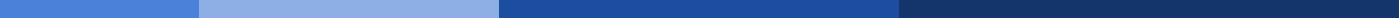 Immigration Letter of Support For a FriendJohn Smith
456 Oak Avenue
Springfield, IL 62704
johnsmith@email.com
555-678-1234
May 27, 2024Immigration Officer
USCIS
123 Main Street
Chicago, IL 60601Dear Immigration Officer,I am writing to provide my full support for the immigration application of my dear friend, Maria Gonzalez, who is seeking permanent residency in the United States. I have known Maria for seven years, and I can confidently attest to her character, integrity, and the positive contributions she has made to our community.I first met Maria in 2017 at the Springfield Community Center, where we both volunteered for a youth mentorship program. Since then, we have developed a strong and enduring friendship. Maria is a person of exceptional moral character, demonstrating honesty, kindness, and a strong work ethic in all aspects of her life.Throughout our friendship, I have witnessed Maria constantly striving to better herself and those around her. She has been actively involved in various community activities, including organizing food drives, participating in neighborhood clean-up events, and volunteering at the local homeless shelter. Her dedication to contributing positively to our society is truly commendable. Additionally, Maria has demonstrated a deep respect for American values and laws, further illustrating her commitment to becoming a responsible and contributing member of our community.One particular instance that stands out is when Maria organized a successful charity event to support underprivileged children in our area. She coordinated with local businesses to gather donations, arranged entertainment, and managed the event logistics. Her efforts resulted in a significant amount of funds raised, which provided essential supplies and educational resources for the children. This act of kindness and leadership exemplifies the type of person Maria is and the valuable contributions she makes to our community.I wholeheartedly believe that granting Maria permanent residency would not only benefit her but also our society as a whole. Her presence enriches our community, and I have no doubt that she will continue to make significant contributions if given the opportunity to remain in the United States.Thank you for considering my letter of support. Should you require any further information or have any questions, please do not hesitate to contact me at 555-678-1234 or johnsmith@email.com.Sincerely,John Smith